Summary of learning bookletFrench Year 7Lesson <<Lesson number>> Term <<Term>> Week <<Week>> Day <<Day>>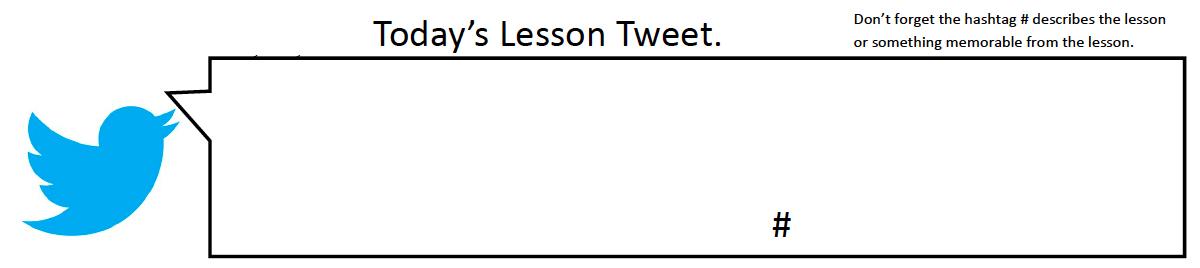 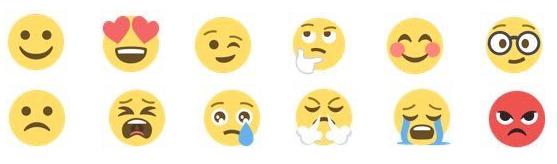 How have you improved today?How is what you learned useful?Was there anything you found particularly tricky?Do you still have any questions?This is how I would like to be supported to improve on my French as well / instead:Lesson <<Lesson number>> Term <<Term>> Week <<Week>> Day <<Day>>How have you improved today?How is what you learned useful?Was there anything you found particularly tricky?Do you still have any questions?This is how I would like to be supported to improve on my French as well / instead:Lesson <<Lesson number>> Term <<Term>> Week <<Week>> Day <<Day>>How have you improved today?How is what you learned useful?Was there anything you found particularly tricky?Do you still have any questions?This is how I would like to be supported to improve on my French as well / instead:Lesson <<Lesson number>> Term <<Term>> Week <<Week>> Day <<Day>>How have you improved today?How is what you learned useful?Was there anything you found particularly tricky?Do you still have any questions?This is how I would like to be supported to improve on my French as well / instead:Lesson <<Lesson number>> Term <<Term>> Week <<Week>> Day <<Day>>How have you improved today?How is what you learned useful?Was there anything you found particularly tricky?Do you still have any questions?This is how I would like to be supported to improve on my French as well / instead:Lesson <<Lesson number>> Term <<Term>> Week <<Week>> Day <<Day>>How have you improved today?How is what you learned useful?Was there anything you found particularly tricky?Do you still have any questions?This is how I would like to be supported to improve on my French as well / instead:Lesson <<Lesson number>> Term <<Term>> Week <<Week>> Day <<Day>>How have you improved today?How is what you learned useful?Was there anything you found particularly tricky?Do you still have any questions?This is how I would like to be supported to improve on my French as well / instead:Lesson <<Lesson number>> Term <<Term>> Week <<Week>> Day <<Day>>How have you improved today?How is what you learned useful?Was there anything you found particularly tricky?Do you still have any questions?This is how I would like to be supported to improve on my French as well / instead:Lesson <<Lesson number>> Term <<Term>> Week <<Week>> Day <<Day>>How have you improved today?How is what you learned useful?Was there anything you found particularly tricky?Do you still have any questions?This is how I would like to be supported to improve on my French as well / instead:Lesson <<Lesson number>> Term <<Term>> Week <<Week>> Day <<Day>>How have you improved today?How is what you learned useful?Was there anything you found particularly tricky?Do you still have any questions?This is how I would like to be supported to improve on my French as well / instead:Lesson <<Lesson number>> Term <<Term>> Week <<Week>> Day <<Day>>How have you improved today?How is what you learned useful?Was there anything you found particularly tricky?Do you still have any questions?This is how I would like to be supported to improve on my French as well / instead:Lesson <<Lesson number>> Term <<Term>> Week <<Week>> Day <<Day>>How have you improved today?How is what you learned useful?Was there anything you found particularly tricky?Do you still have any questions?This is how I would like to be supported to improve on my French as well / instead:Lesson <<Lesson number>> Term <<Term>> Week <<Week>> Day <<Day>>How have you improved today?How is what you learned useful?Was there anything you found particularly tricky?Do you still have any questions?This is how I would like to be supported to improve on my French as well / instead:Lesson <<Lesson number>> Term <<Term>> Week <<Week>> Day <<Day>>How have you improved today?How is what you learned useful?Was there anything you found particularly tricky?Do you still have any questions?This is how I would like to be supported to improve on my French as well / instead:Lesson <<Lesson number>> Term <<Term>> Week <<Week>> Day <<Day>>How have you improved today?How is what you learned useful?Was there anything you found particularly tricky?Do you still have any questions?This is how I would like to be supported to improve on my French as well / instead:Lesson <<Lesson number>> Term <<Term>> Week <<Week>> Day <<Day>>How have you improved today?How is what you learned useful?Was there anything you found particularly tricky?Do you still have any questions?This is how I would like to be supported to improve on my French as well / instead:Lesson <<Lesson number>> Term <<Term>> Week <<Week>> Day <<Day>>How have you improved today?How is what you learned useful?Was there anything you found particularly tricky?Do you still have any questions?This is how I would like to be supported to improve on my French as well / instead:Lesson <<Lesson number>> Term <<Term>> Week <<Week>> Day <<Day>>How have you improved today?How is what you learned useful?Was there anything you found particularly tricky?Do you still have any questions?This is how I would like to be supported to improve on my French as well / instead:Lesson <<Lesson number>> Term <<Term>> Week <<Week>> Day <<Day>>How have you improved today?How is what you learned useful?Was there anything you found particularly tricky?Do you still have any questions?This is how I would like to be supported to improve on my French as well / instead:Lesson <<Lesson number>> Term <<Term>> Week <<Week>> Day <<Day>>How have you improved today?How is what you learned useful?Was there anything you found particularly tricky?Do you still have any questions?This is how I would like to be supported to improve on my French as well / instead:Lesson <<Lesson number>> Term <<Term>> Week <<Week>> Day <<Day>>How have you improved today?How is what you learned useful?Was there anything you found particularly tricky?Do you still have any questions?This is how I would like to be supported to improve on my French as well / instead:Lesson <<Lesson number>> Term <<Term>> Week <<Week>> Day <<Day>>How have you improved today?How is what you learned useful?Was there anything you found particularly tricky?Do you still have any questions?This is how I would like to be supported to improve on my French as well / instead:This is what I did to improve since we had our last French lessonI didn’t do any work for French outside of lesson time and this why:It did not find it useful because ____________________________________________________I just did not want to do it because _________________________________________________I didn’t have time because ________________________________________________________I was too tired because __________________________________________________________I just forgot.(Another reason): _______________________________________________________________This is what I did to improve since we had our last French lessonI didn’t do any work for French outside of lesson time and this why:It did not find it useful because ____________________________________________________I just did not want to do it because _________________________________________________I didn’t have time because ________________________________________________________I was too tired because __________________________________________________________I just forgot.(Another reason): _______________________________________________________________This is what I did to improve since we had our last French lessonI didn’t do any work for French outside of lesson time and this why:It did not find it useful because ____________________________________________________I just did not want to do it because _________________________________________________I didn’t have time because ________________________________________________________I was too tired because __________________________________________________________I just forgot.(Another reason): _______________________________________________________________This is what I did to improve since we had our last French lessonI didn’t do any work for French outside of lesson time and this why:It did not find it useful because ____________________________________________________I just did not want to do it because _________________________________________________I didn’t have time because ________________________________________________________I was too tired because __________________________________________________________I just forgot.(Another reason): _______________________________________________________________This is what I did to improve since we had our last French lessonI didn’t do any work for French outside of lesson time and this why:It did not find it useful because ____________________________________________________I just did not want to do it because _________________________________________________I didn’t have time because ________________________________________________________I was too tired because __________________________________________________________I just forgot.(Another reason): _______________________________________________________________This is what I did to improve since we had our last French lessonI didn’t do any work for French outside of lesson time and this why:It did not find it useful because ____________________________________________________I just did not want to do it because _________________________________________________I didn’t have time because ________________________________________________________I was too tired because __________________________________________________________I just forgot.(Another reason): _______________________________________________________________This is what I did to improve since we had our last French lessonI didn’t do any work for French outside of lesson time and this why:It did not find it useful because ____________________________________________________I just did not want to do it because _________________________________________________I didn’t have time because ________________________________________________________I was too tired because __________________________________________________________I just forgot.(Another reason): _______________________________________________________________This is what I did to improve since we had our last French lessonI didn’t do any work for French outside of lesson time and this why:It did not find it useful because ____________________________________________________I just did not want to do it because _________________________________________________I didn’t have time because ________________________________________________________I was too tired because __________________________________________________________I just forgot.(Another reason): _______________________________________________________________This is what I did to improve since we had our last French lessonI didn’t do any work for French outside of lesson time and this why:It did not find it useful because ____________________________________________________I just did not want to do it because _________________________________________________I didn’t have time because ________________________________________________________I was too tired because __________________________________________________________I just forgot.(Another reason): _______________________________________________________________This is what I did to improve since we had our last French lessonI didn’t do any work for French outside of lesson time and this why:It did not find it useful because ____________________________________________________I just did not want to do it because _________________________________________________I didn’t have time because ________________________________________________________I was too tired because __________________________________________________________I just forgot.(Another reason): _______________________________________________________________This is what I did to improve since we had our last French lessonI didn’t do any work for French outside of lesson time and this why:It did not find it useful because ____________________________________________________I just did not want to do it because _________________________________________________I didn’t have time because ________________________________________________________I was too tired because __________________________________________________________I just forgot.(Another reason): _______________________________________________________________This is what I did to improve since we had our last French lessonI didn’t do any work for French outside of lesson time and this why:It did not find it useful because ____________________________________________________I just did not want to do it because _________________________________________________I didn’t have time because ________________________________________________________I was too tired because __________________________________________________________I just forgot.(Another reason): _______________________________________________________________This is what I did to improve since we had our last French lessonI didn’t do any work for French outside of lesson time and this why:It did not find it useful because ____________________________________________________I just did not want to do it because _________________________________________________I didn’t have time because ________________________________________________________I was too tired because __________________________________________________________I just forgot.(Another reason): _______________________________________________________________This is what I did to improve since we had our last French lessonI didn’t do any work for French outside of lesson time and this why:It did not find it useful because ____________________________________________________I just did not want to do it because _________________________________________________I didn’t have time because ________________________________________________________I was too tired because __________________________________________________________I just forgot.(Another reason): _______________________________________________________________This is what I did to improve since we had our last French lessonI didn’t do any work for French outside of lesson time and this why:It did not find it useful because ____________________________________________________I just did not want to do it because _________________________________________________I didn’t have time because ________________________________________________________I was too tired because __________________________________________________________I just forgot.(Another reason): _______________________________________________________________This is what I did to improve since we had our last French lessonI didn’t do any work for French outside of lesson time and this why:It did not find it useful because ____________________________________________________I just did not want to do it because _________________________________________________I didn’t have time because ________________________________________________________I was too tired because __________________________________________________________I just forgot.(Another reason): _______________________________________________________________This is what I did to improve since we had our last French lessonI didn’t do any work for French outside of lesson time and this why:It did not find it useful because ____________________________________________________I just did not want to do it because _________________________________________________I didn’t have time because ________________________________________________________I was too tired because __________________________________________________________I just forgot.(Another reason): _______________________________________________________________This is what I did to improve since we had our last French lessonI didn’t do any work for French outside of lesson time and this why:It did not find it useful because ____________________________________________________I just did not want to do it because _________________________________________________I didn’t have time because ________________________________________________________I was too tired because __________________________________________________________I just forgot.(Another reason): _______________________________________________________________This is what I did to improve since we had our last French lessonI didn’t do any work for French outside of lesson time and this why:It did not find it useful because ____________________________________________________I just did not want to do it because _________________________________________________I didn’t have time because ________________________________________________________I was too tired because __________________________________________________________I just forgot.(Another reason): _______________________________________________________________This is what I did to improve since we had our last French lessonI didn’t do any work for French outside of lesson time and this why:It did not find it useful because ____________________________________________________I just did not want to do it because _________________________________________________I didn’t have time because ________________________________________________________I was too tired because __________________________________________________________I just forgot.(Another reason): _______________________________________________________________This is what I did to improve since we had our last French lessonI didn’t do any work for French outside of lesson time and this why:It did not find it useful because ____________________________________________________I just did not want to do it because _________________________________________________I didn’t have time because ________________________________________________________I was too tired because __________________________________________________________I just forgot.(Another reason): _______________________________________________________________This is what I did to improve since we had our last French lessonI didn’t do any work for French outside of lesson time and this why:It did not find it useful because ____________________________________________________I just did not want to do it because _________________________________________________I didn’t have time because ________________________________________________________I was too tired because __________________________________________________________I just forgot.(Another reason): _______________________________________________________________